แบบรายงานประเมินโครงการบูรณาการความร่วมมือเพื่อความมั่นคงทางมนุษย์และสุขภาพในระดับจังหวัด“ภูเก็ต: สุขภาวะเพื่อชีวิตแห่งอนาคต “Phuket: Health for Future of Life”............................................................................................................รายงานครั้งที่ 2 จาก มกราคม 2565 ถึงเดือน มีนาคม 25661.กิจกรรมที่ดำเนินการในรายงาน2.ผลการดำเนินงาน	การดำเนินการประเมินผู้ประเมินประยุกต์ใช้กระบวนการประเมินผลกระทบทางสุขภาพ (Health Impact Assesment :HIA) 4 ขั้นตอน ได้แก่ 1) การกลั่นกรอง แผนงาน โครงการ หรือกิจกรรมโดยสาธารณะ (Public screening) 2) การกำหนดขอบเขตการศึกษาโดยสาธารณะ (Public scoping) 3) การประเมินผลกระทบต่อสุขภาพ (Assessing) และ 4) การทบทวนร่างรายงานผลการศึกษาโดยสาธารณะ (Public review) จากการติดตามและร่วมเข้าสังเกตการณ์กับทีมขับเคลื่อนในการดำเนินงาน ระยะที่ 2 ตั้งแต่เดือนมกราคมถึงเดือนมีนาคม  โครงการนี้มีความก้าวหน้าดำเนินการตามแผนงานที่กำหนดไว้ แต่ก็ยังสามารดำเนินการได้เพียง 2 ขั้นตอน ได้แก่ 1) การกลั่นกรอง แผนงาน โครงการ หรือกิจกรรมโดยสาธารณะ (Public screening)และ 2) การกำหนดขอบเขตการศึกษาโดยสาธารณะ (Public scoping) ซึ่งทีมประเมินเข้าสังเกตการณ์และทบทวนจากเอกสารรายละเอียดโครงการร่วมกับผู้รับผิดชอบโครงการ คณะทำงานโครงการและผู้รับผิดชอบในพื้นที่ของจังหวัดภูเก็ต พบว่า คณะทำงานและผู้ที่เกี่ยวข้อง ยังขาดข้อมูลและความชัดเจนในประเด็นต่าง ๆ ต่อไปนี้ เช่น - โครงสร้างองค์กร กฎระเบียบ ภาระหน้าที่ของหน่วยงานหรือกลไกที่เกี่ยวข้องมีความแตกต่างกัน จึงเป็นเรื่องที่ท้าทายให้ทีมขับเคลื่อนต้องกลับมาทบทวนและประชุมปรึกษาหารือเพื่อหาแนวทางในการขับเคลื่อนกลไกและได้เข้าร่วมสังเกตการณ์เวทีอบรมการพัฒนาพี่เลี้ยงและเวทีแลกเปลี่ยนเรียนรู้กับทีมสุราฏร์ธานี เพื่อเติมข้อมูล แล้วมีการนำมาวางแผนปรับแนวทางการทำงาน - ยังขาดข้อมูลรายละเอียดสถานการณ์ปัจจัยเสี่ยงต่อประเด็นการขับเคลื่อน NCD อันประกอบด้วย เหล้าและยาเสพติด บุหรี่ อาหาร กิจกรรมการออกกำลังกาย โรคอุบัติใหม่ ความปลอดภัยทางถนน สุขภาพจิต มลพิษทางสิ่งแวดล้อม ซึ่งควรรวบรวมไว้เป็น Data base ซึ่งเปิดให้เครื่อข่ายและคณะทำงานเข้าถึงได้ง่าย- ทีมประเมินได้ทำการวิเคราะห์ภาคีที่เกี่ยวข้อง หรือผู้มีส่วนได้ส่วนเสียของโครงการ (Stakeholder analysis) พบว่า ภาคีเครือข่ายที่เกี่ยวข้องกับเด็ก คนพิการ หรือภาคสื่อสารมวลชนยังไม่ได้เข้ามามีส่วนร่วมในการวางแผนหรือขับเคลื่อน3.ปัญหาและอุปสรรคในการดำเนินโครงการทีมประเมินได้ทบทวนเอกสารที่เกี่ยวข้องและเอกสารรายลเอียดโครงการร่วมกับผู้รับผิดชอบโครงการ คณะทำงานโครงการและผู้รับผิดชอบในพื้นที่เป้าหมาย ซึ่งสามารถสามารถสรุปปัญหาและอุปสรรคได้ดังนี้1. การขาดข้อมูลและความชัดเจนในการสื่อสารและการจัดการโครงการ เป็นอุปสรรคในการสร้างความเข้าใจร่วมกัน2.ความไม่เข้าใจในการใช้เครื่องมือ HIA ในการประเมินโครงการส่งผลให้การดำเนิการประเมินในครั้งที่ 1 ไม่สอดคล้องกับความต้องการที่กำหนดไว้ ทำให้ต้องมีการทบทวนและสร้างเวทีพูดคุยแลกเปลี่ยนการประเมินเพื่อปรับความเข้าใจร่วมกันหลายครั้ง 3.ข้อจำกัดด้านเวลา เนื่องจากทีมประเมิน ผู้รับผิดชอบโครงการ และภาคีที่เกี่ยวข้อง มีเวลาค่อนข้างจำกัดและมีเวลาว่างที่ไม่ตรงกัน ทำให้การนัดหมายเพื่อการดำเนินการขั้นตอนต่าง ๆ เป็นเรื่องที่ท้าทายคณะทำงาน4.ข้อเสนแนะและแนวทางแก้ไขปัญหาอุปสรรคข้างต้น	1.จัดเวทีพูดคุยและทำความเข้าใจบริบทการบริหารงานขององค์กรภาคีเครือข่าย เพื่อขจัดปัญหาและอุปสรรคที่เป็นสิ่งฉุดรั้งความก้าวหน้าของโครงการ	2.ควรมีการทำข้อมูลรายละเอียดสถานการณ์ปัจจัยเสี่ยงต่อประเด็นการขับเคลื่อน NCD อันประกอบด้วย เหล้าและยาเสพติด บุหรี่ อาหาร กิจกรรมการออกกำลังกาย โรคอุบัติใหม่ ความปลอดภัยทางถนน สุขภาพจิต มลพิษทางสิ่งแวดล้อม ซึ่งควรรวบรวมไว้เป็น Data base ซึ่งเปิดให้เครื่อข่ายและคณะทำงานเข้าถึงได้ง่าย 	3. เพิ่มภาคีเครือข่ายให้ครอบคลุมทุกภาคส่วนส่วนที่ 3 สิ่งที่นำส่งพร้อมรายงานฉบับนี้ 1.ผลงาน/ชิ่นงาน ที่เกิดจากการดำเนินงาน จำนวน 2 ชิ้นคำสั่งแต่งตั้งคณะกรรมการโครงการฯคำสั่งแต่งตั้งอนุกรรมการโครงการฯ2.ภาพถ่ายผลงานและกิจกรรม จำนวน 4 ภาพ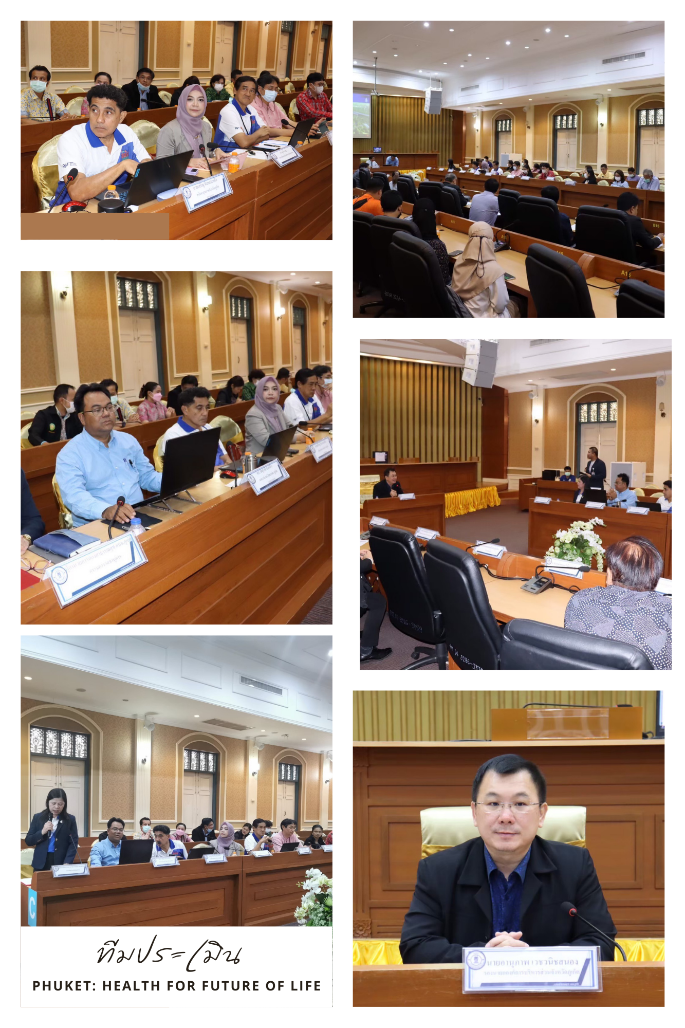 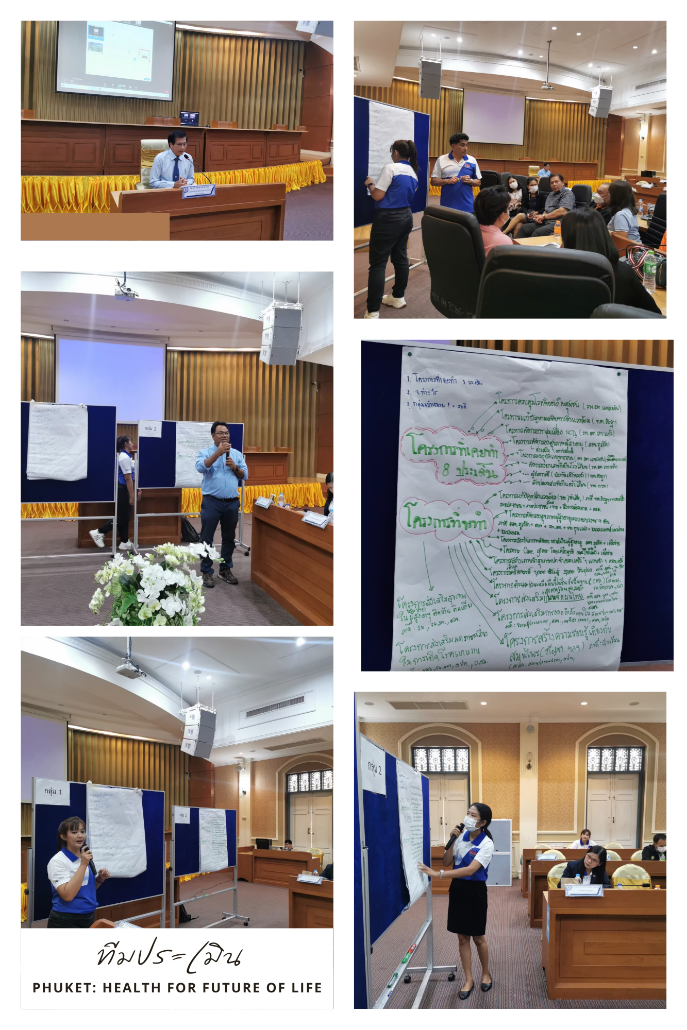 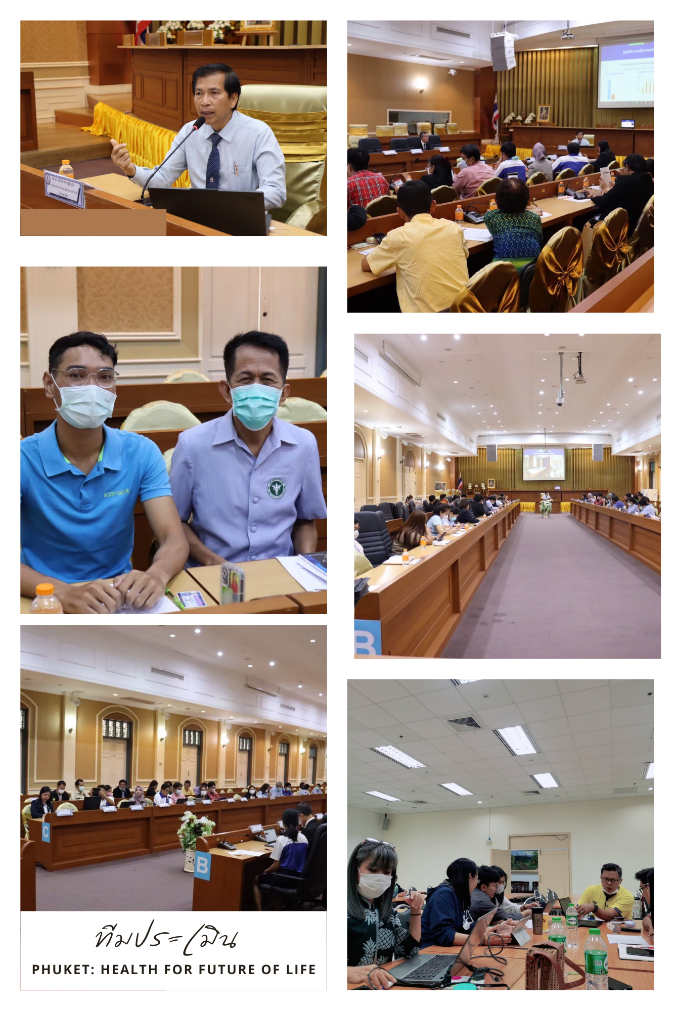 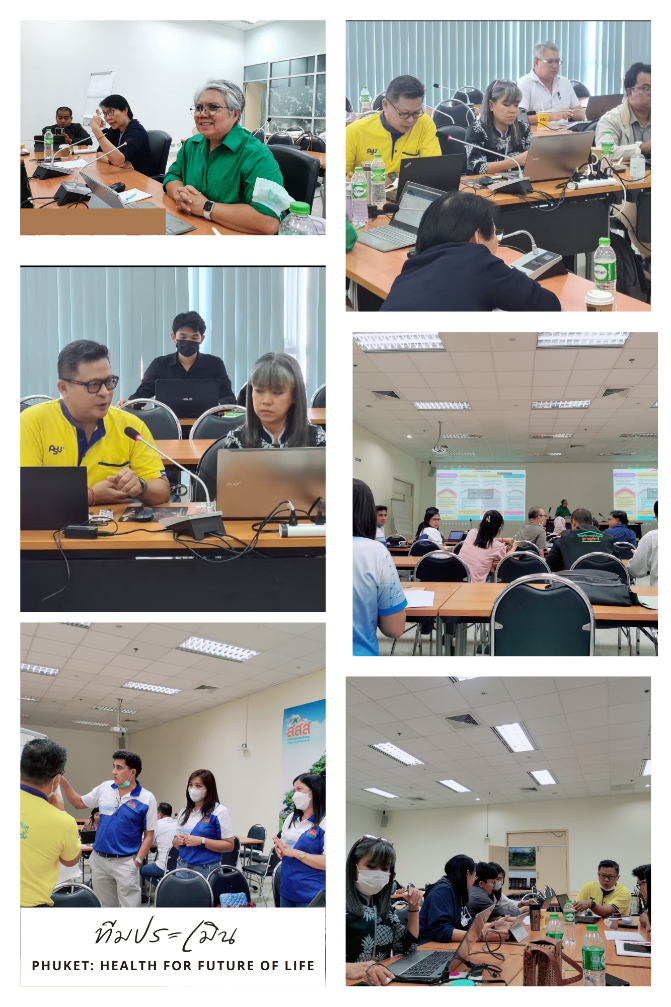 ลงชื่อ           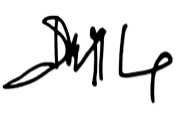                นางสาวขวัญณพัทสร ชาญทะเล           ผู้ประเมินโครงการ                วันที่ 31 มีนาคม 2565กิจกรรมตามแผนไม่ได้ทำได้ทำผลสรุปที่สำคัญของกิจกรรมผลสรุปที่สำคัญของกิจกรรมกิจกรรมตามแผนไม่ได้ทำได้ทำกลุ่มและจำนวนผู้ร่วมกิจกรรมอธิบายผลที่เกิดขึ้น1.ประชุมเตรียมการขับเคลื่อนงาน4/01/6620-ทบทวนประเด็นการขับเคลื่อนภาวะสุขภาพซึ่งคณะกรรมการให้ความสำคัญเรื่องโรคไม่ติดต่อ (NCDs) ซึ่งสามารถเชื่อมโยงได้ทั้ง โรคอุบัติใหม่ ความปลอดภัยทางถนน สุขภาพจิต มลพิษจากสิ่งแวดล้อม กิจกรรมทางกาย บุหรี่ เหล้า ยาเสพติด และอาหาร ทำให้ทั้ง 8 ประเด็นสอดคล้องกับทางยุทธศาสตร์ของทิศทางสุขภาวะของจังหวัด-มีรายชื่อคณะกรรมการและคณะอนุกรรมรวมทั้งบทบาทหน้าที่2. ประชุมแลกเปลี่ยนเรียนรู้13/01/6650-ได้องค์ความรู้ในการขับเคลื่อนโครงการและ ปัญหาอุปสรรครวมทั้งแนวทางการแก้ไข3.ประชุมคณะอนุกรรมการฯ ครั้งที่ 221/01/6620-รายงานที่มาและแนวทางการขับเคลื่อนกิจกรรมตามแผนไม่ได้ทำได้ทำผลสรุปที่สำคัญของกิจกรรมผลสรุปที่สำคัญของกิจกรรมกิจกรรมตามแผนไม่ได้ทำได้ทำกลุ่มและจำนวนผู้ร่วมกิจกรรมอธิบายผลที่เกิดขึ้น-สร้างแผนการขับเคลื่อนงาน ปรับปรุง Time line -คำสั่งแต่งตั้งคณะกรรมการโครงการฯ3.ประชุมคณะอนุกรรมการฯ ครั้งที่ 303/02/6625-แจ้งแผนการขับเคลื่อนให้แก่คณะกรรมการและอนุกรรมการแลภาคีเครือข่าย-วางแผนทำความเข้าใจภาคีเครือข่าย-คำสั่งแต่งตั้งอนุกรรมการโครงการ.4.ประชุมติดตามความก้าวหน้า4-6/3/6650-มีการพูดคุย ติดตามประเมินผลทีมขับเคลือนและทีมประเมิน5.ประชุมคณะอนุกรรมการฯ ครั้งที่ 415/03/6614-ร่างเงื่อนไข ข้อกำหนดในการเขียนขอรับสนับสนุนโครงการ6.พัฒนาศักยภาพของผู้นำชุมชน 3 อำเภอ15-16/3-66100-ผู้นำชุมชนมีความรู้ความเข้าใจเกี่ยวกับการเขียนโครงการเสนอขอรับงบประมาณที่สอดค่ล้องกับ”สุขภาวะเพื่อชีวิตแห่งอนาคต”-เชื่อมโยงและใช้งบประมาณของศูนย์พัฒนาการเมืองสถาบันการเมืองพระปกเกล้าจังหวัดภูเก็ต 